FigurasFigura 1
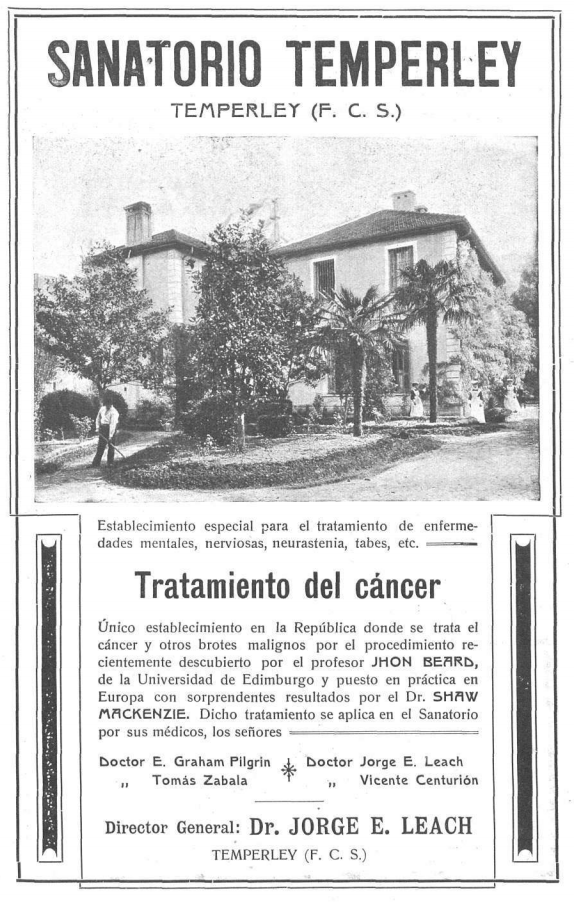 Caras y Caretas, n. 409, 4 de agosto de 1906, pág. 73. Figura 2
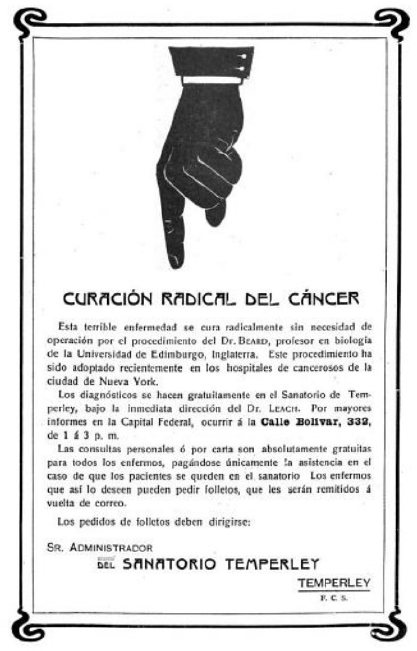 Caras y Caretas, n. 436, 9 de febrero de 1907, p. 5.Figura 3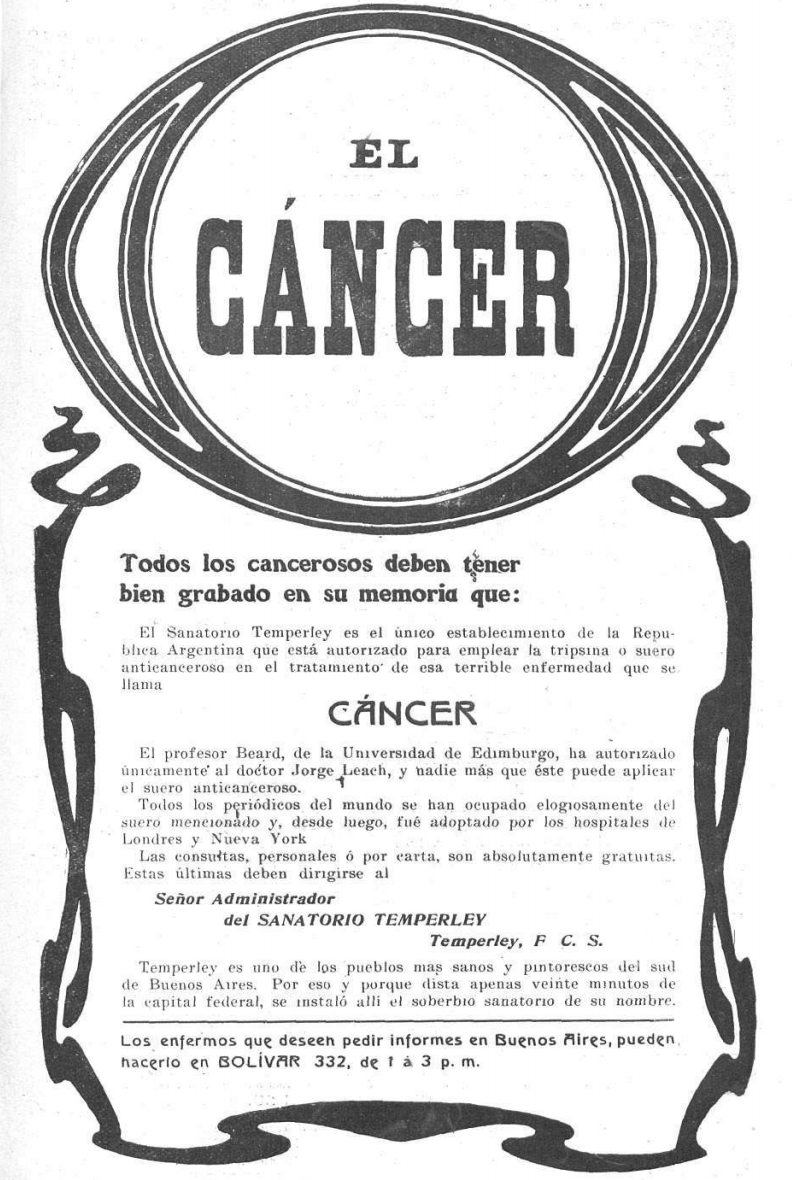 Caras y Caretas, n. 450, 18 de mayo de 1907, p. 27